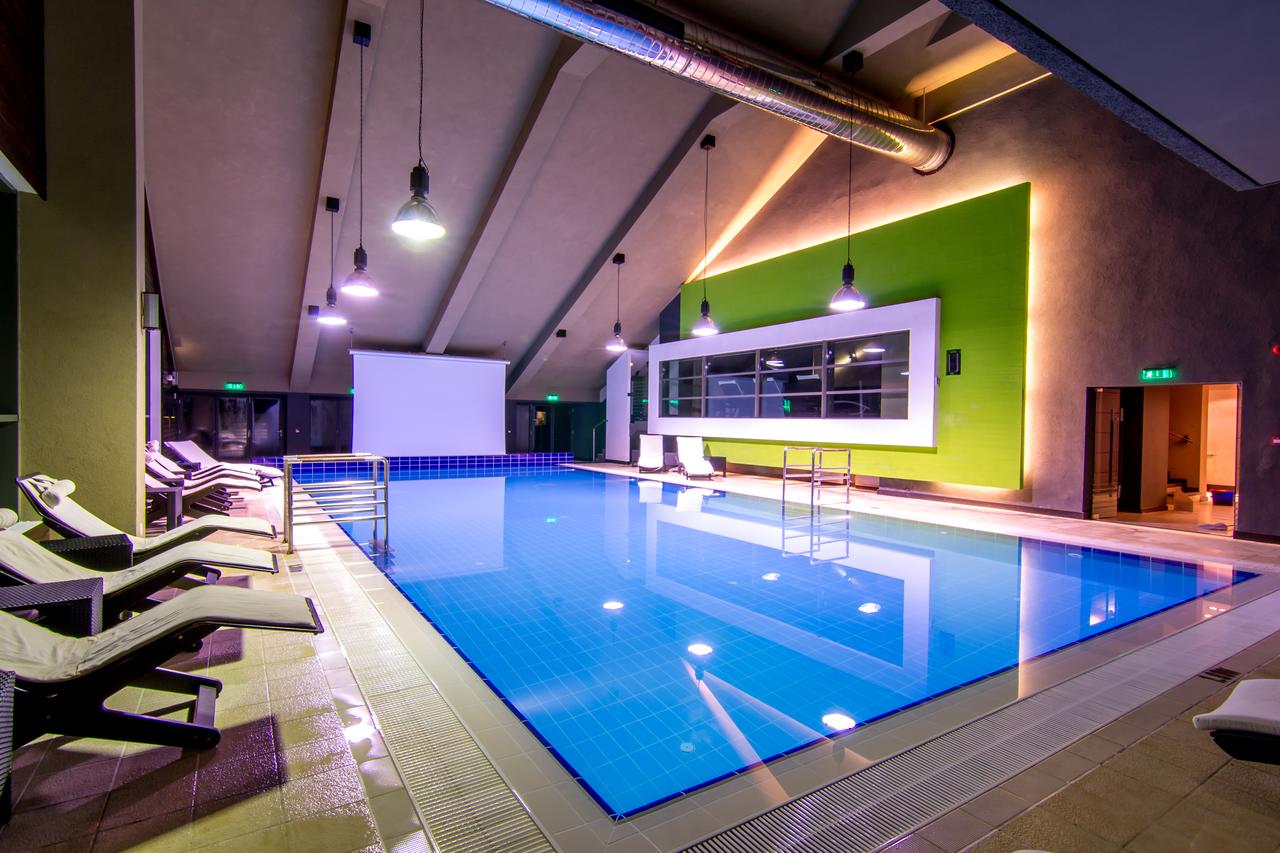 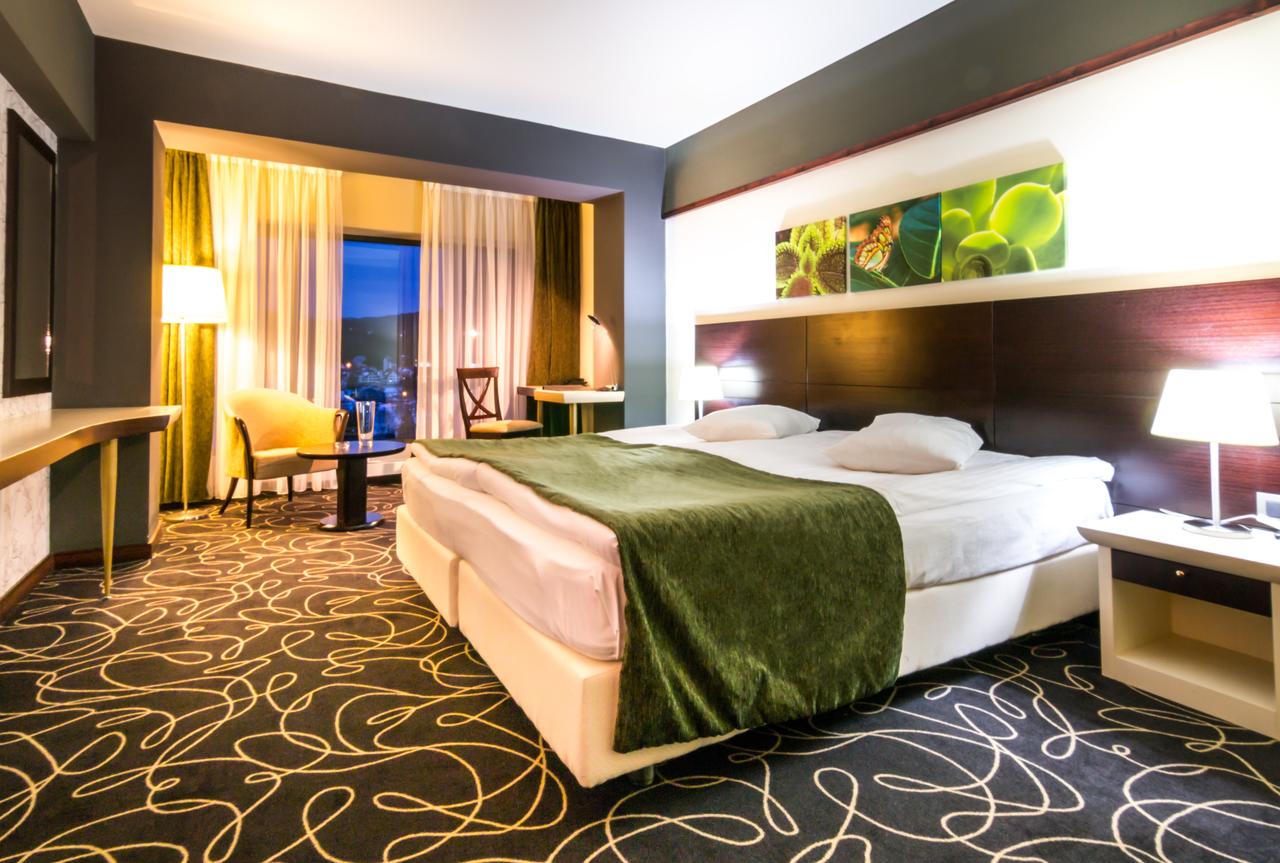 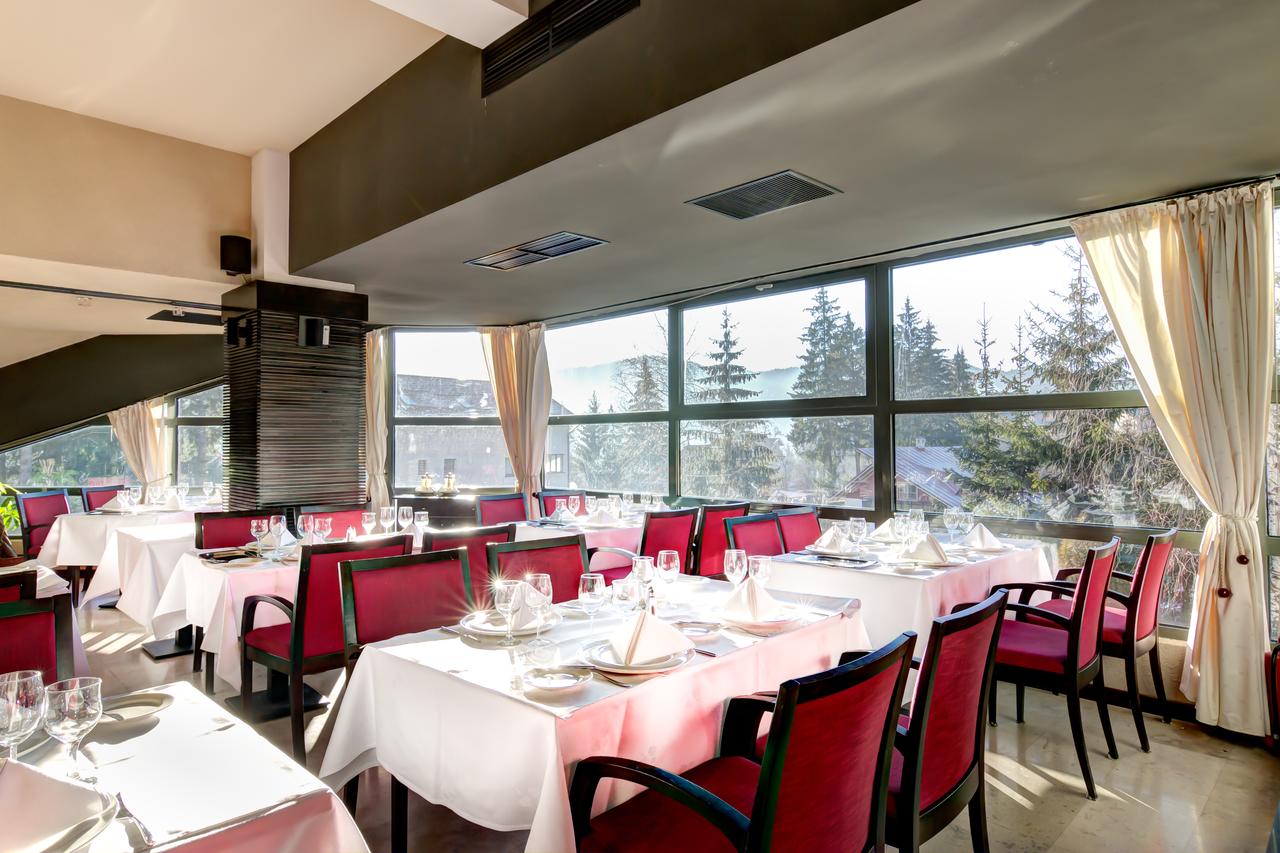 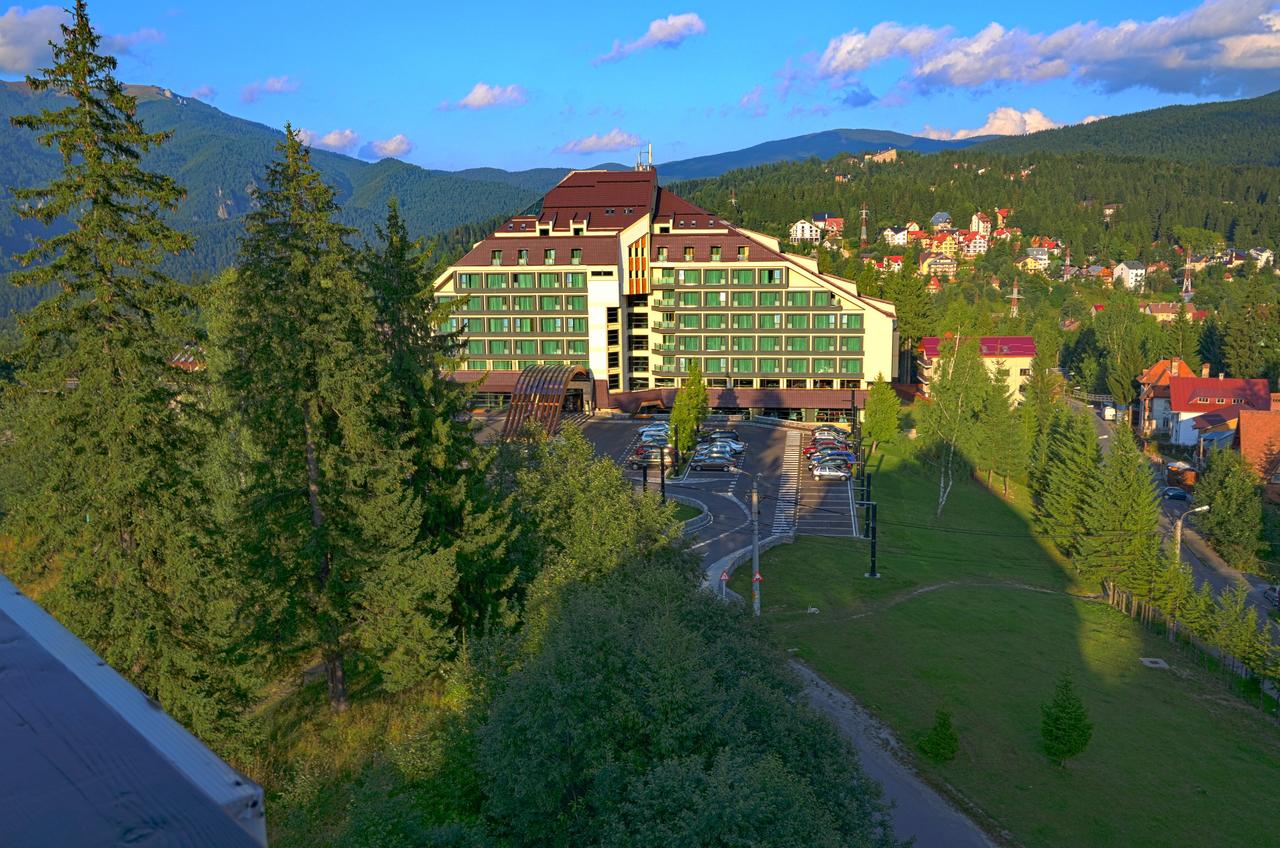  PredealHotel: Orizont 4*Cazare cu mic dejunSezon Jos	Sezon MijlociuSezon Inalt Vara	Sezon Inalt Iarna11.02.2021/2022 - 27.04.2021/202211.02.2021/2022 - 27.04.2021/202211.02.2021/2022 - 27.04.2021/202211.02.2021/2022 - 27.04.2021/202211.02.2021/2022 - 27.04.2021/202213.01.2021/2022 - 10.02.2021/202228.04.2021/2022 - 30.06.2021/202201.09.2021/2022 - 22.12.2021/202213.01.2021/2022 - 10.02.2021/202228.04.2021/2022 - 30.06.2021/202201.09.2021/2022 - 22.12.2021/202213.01.2021/2022 - 10.02.2021/202228.04.2021/2022 - 30.06.2021/202201.09.2021/2022 - 22.12.2021/202213.01.2021/2022 - 10.02.2021/202228.04.2021/2022 - 30.06.2021/202201.09.2021/2022 - 22.12.2021/202213.01.2021/2022 - 10.02.2021/202228.04.2021/2022 - 30.06.2021/202201.09.2021/2022 - 22.12.2021/2022Tip camerăCamer a SGLStanda rd Dbl- TwinExecu tive DblStanda rd ApartExecutive ApartCamera SGLStandard Dbl TwinExecutive DblStandard ApartExecutive ApartTarif3453654154751.6003553904555451.60001.07.2021/2022 - 31.08.2021 /202201.07.2021/2022 - 31.08.2021 /202201.07.2021/2022 - 31.08.2021 /202201.07.2021/2022 - 31.08.2021 /202201.07.2021/2022 - 31.08.2021 /202201.01.2022 - 12.01.202223.12.2021/2022 - 31.12.2021/202201.01.2022 - 12.01.202223.12.2021/2022 - 31.12.2021/202201.01.2022 - 12.01.202223.12.2021/2022 - 31.12.2021/202201.01.2022 - 12.01.202223.12.2021/2022 - 31.12.2021/202201.01.2022 - 12.01.202223.12.2021/2022 - 31.12.2021/2022Tip camerăCamer a SGLStanda rd Dbl- TwinExecu tive DblStanda rd ApartExecutive ApartCamera SGLStandard Dbl TwinExecutive DblStandard ApartExecutive ApartTarif3654154956251.6005105606407701.600